Freie Termine 2021Freie Termine 2021Freie Termine 2021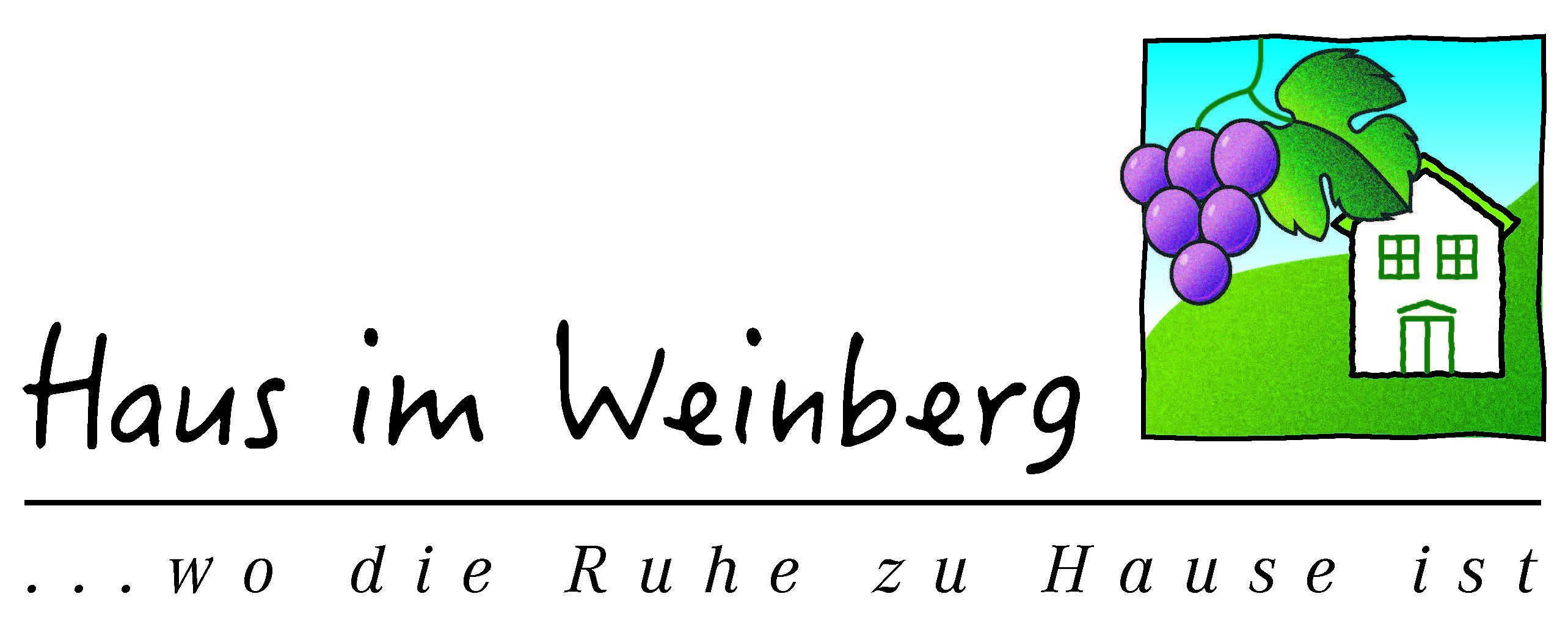 Haus Ida2. Mai – 6. Mai9. Mai – 12. Mai17. Mai – 21. Mai25. Mai – 4. Juni20. Juni – 25. Juni27. Juni – 4. Juli9. Juli – 23. Juli21. August – 27. August29. August – 3. September6. September – 10. Septemberab 12. SeptemberHaus Lea25. Mai – 28. Mai30. Mai – 1. Juni7. Juni – 18. Juni20. Juni – 25. Juni27. Juni – 2. Juli4. Juli – 9. Juli21. Juli – 24. Juli31. Juli – 2. August6. August – 13. Augustab 16. August Haus Jolanda1. Mai – 14. Mai17. Mai – 21. Mai29. Mai – 3. Juni6. Juni – 11. Juni21. Juni – 17. Juli20. Juli – 2. Augustab 5. August